Worksheet 11TASKImmagina e descrivi il luogo abitato dalle tue lingue, la loro dimora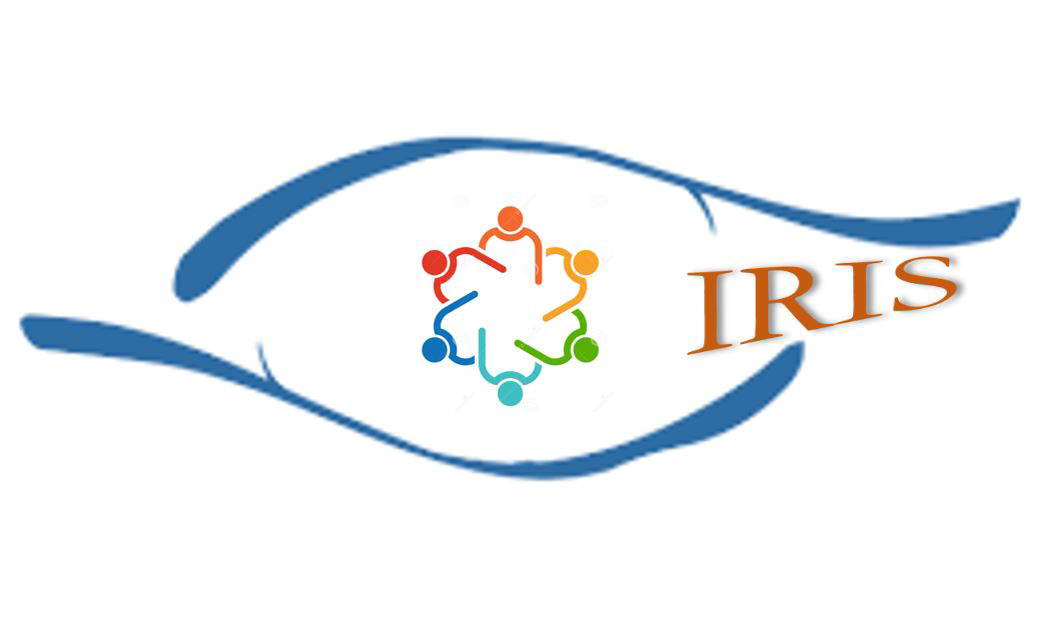 IRISIdentifying and Reconstructing Individual Language StoriesTEACHING MATERIALS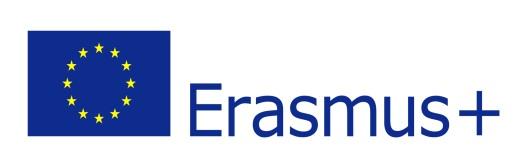 Titolo del taskQuali lingue mi abitano?LingueTutte le lingueTemaRappresentazione metaforica delle lingue in contatto nel soggetto bilingue o plurilingue.Età degli apprendentidai 14 anniDurata 90 minuti ca.ObiettiviRiflessione sulle lingue in contatto nel soggetto bilingue e plurilingue.MetodoScrittura, rappresentazione graficaMaterialicartaFonte/i---Autore/iIlaria Colarieti, Cristina Fraccaro, Maria FrigoCommentiUtile da leggereGraziella Favaro, Scritture e migrazioni, in “Italiano LinguaDue”, 2 (2013), pp. 29-39 https://riviste.unimi.it/index.php/promoitals/article/view/3747/3904Istruzioni per gli insegnanti- Si consiglia di far precedere la riflessione e la produzione scritta o la rappresentazione grafica dalla lettura di un brano letterario; si propone come esempio un passaggio tratto dall’autobiografia linguistica di Jhumpa Lahiri, In altre parole, Milano, Guanda, 2016, pp. 69-70 e pp. 95-100.Com’è possibile, quando scrivo in italiano, che mi senta sia più libera sia inchiodata, costretta? Forse perché in italiano ho la libertà di essere imperfetta.Come mai mi attrae questa nuova voce, imperfetta, scarna? Come mai mi soddisfa la penuria? Cosa vuol dire rinunciare a un palazzo per abitare quasi per strada, sotto un riparo così fragile? Forse perché dal punto di vista creativo non c’è nulla di tanto pericoloso quanto la sicurezza.[…] Perché non mi sento più a casa in inglese?- Invitate gli studenti a immaginare una dimora rappresentiva del complesso dei codici che ciascuno conosce. Invitateli, individualmente, a descrivere o a rappresentare graficamente, attraverso la metafora della dimora le lingue che concorrono a formare la loro personalità bilingue o plurilingue. Non è stata usata la parola “casa” volontariamente per non limitare la fantasia e le possibilità espressive degli studenti; per lo stesso motivo è meglio evitare di fornire esempi visivi o suggerimenti di sviluppo del tema.